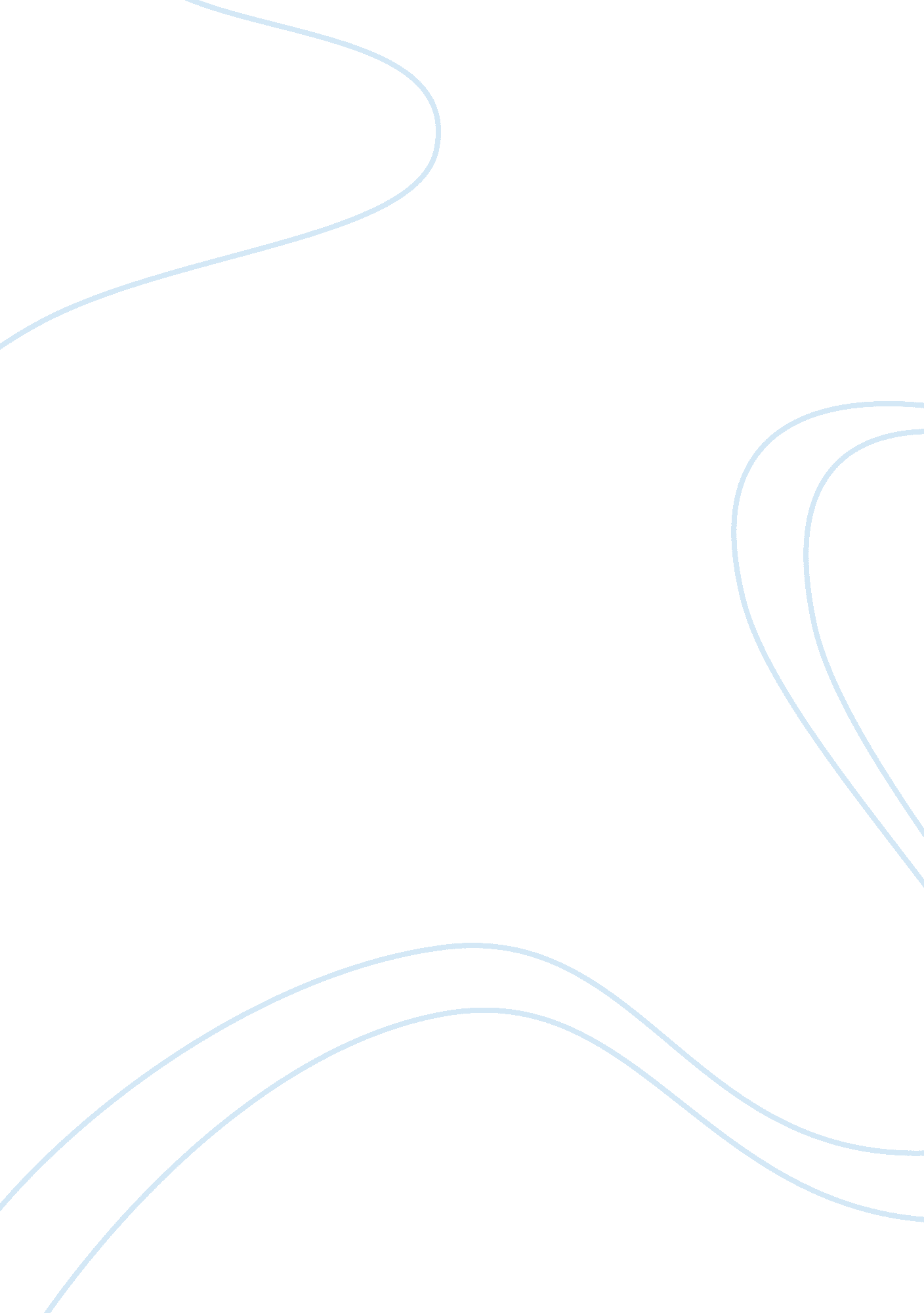 Music history narrative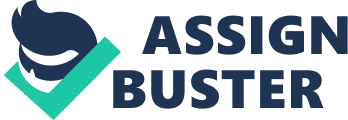 It doesn’t say, but I’m guessing Russia since that’s where Ascribing ended up at the finish of his life. Dedication/Reason Written: It was inspired by Carbine’s unconventional conviction that a constant buildup of heat would ultimately cause the destruction of the world. Composer: Alexander Ascribing Style Period: Twentieth Century Elements of the Composer” s Style Found in the Composition: Ascribing used a typical style of his works, harmonic relationships in thirds. Genre: Tone poem for piano Why Characteristic of the Genre: It’s a symphonic poem. It started out as an orchestral work, then a sonata, but ended as a piece specifically for Plano. It tells a story, which Is unknown, displayed through various harmonic progressions, over 5 against 9 patterns. Textures Found/lamentations: For piano Form: It has four sections, with variations of the A and B themes. Movement Descriptions: Section 1 goes from measure 1 to 27. It has both the A and B themes intertwined over block chords. Section 2 goes from 41 to 65. At the beginning f this section, there is a fluctuating bass and middle voice with various rhythmic motives. At the closer end of the section, only the middle voice fluctuates, while the bass line arpeggios various chords. Section 3 has an A’, B, and transition theme. All three parts between measures 77-95 have rapid triplets, whether It’s over chords, leaping bass line, or alternating with tremolos or high-pulsed chords. Finally, section 4 goes from 107 to 125. Similar to section 3, it has tremolos and high-pulsed chords, with a look back on both the A and B themes, but the B theme has been cut short and is only the beginning. 